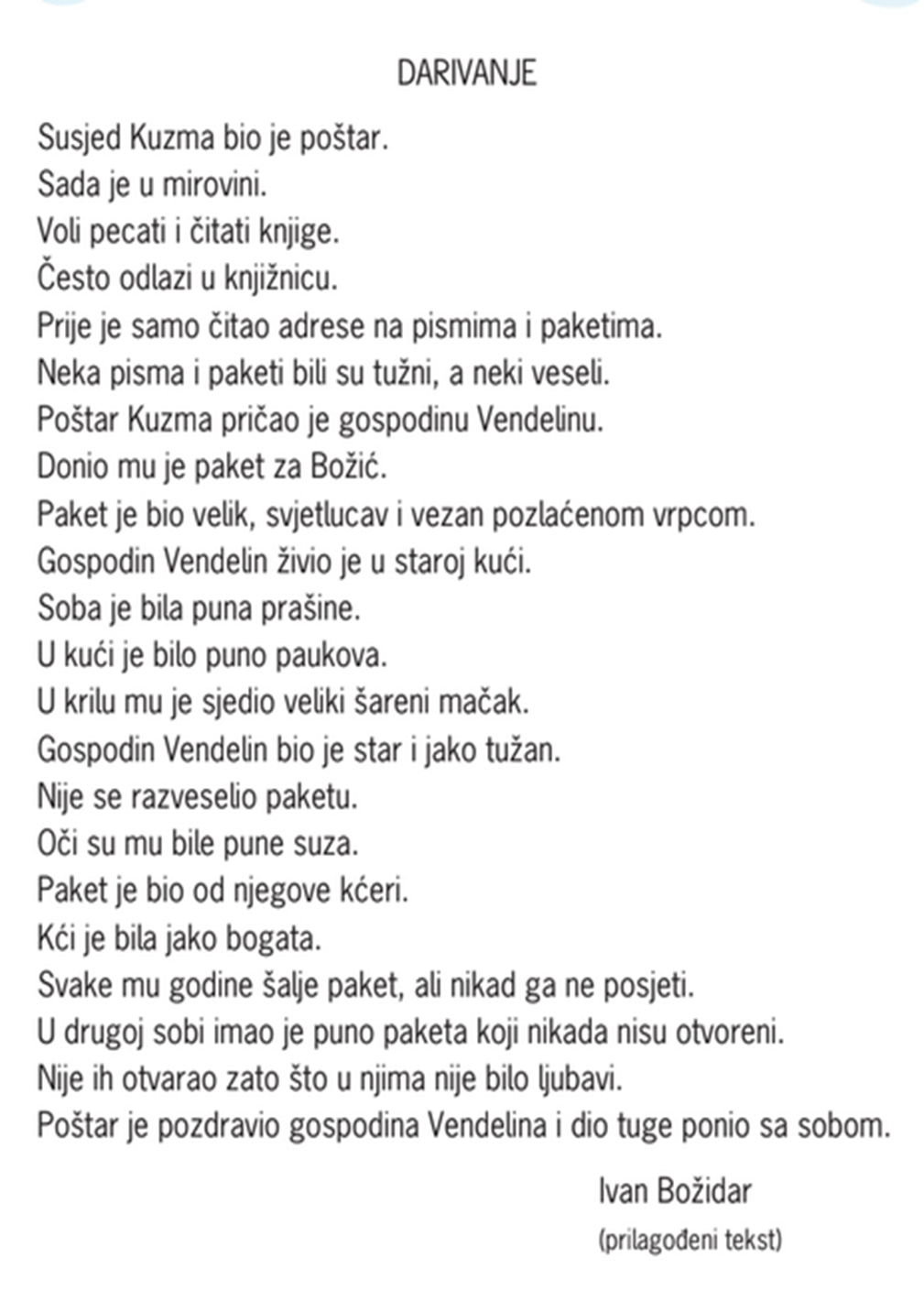 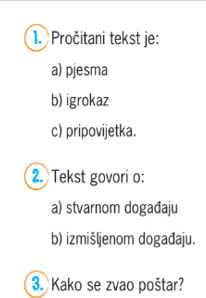  ______________________________________________________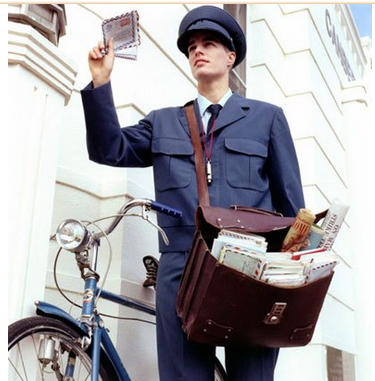 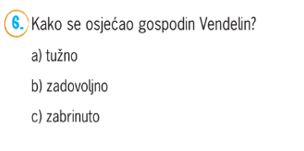 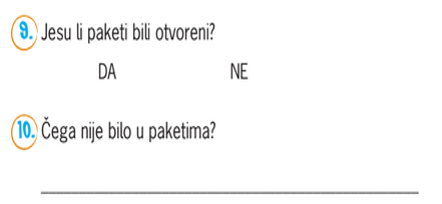 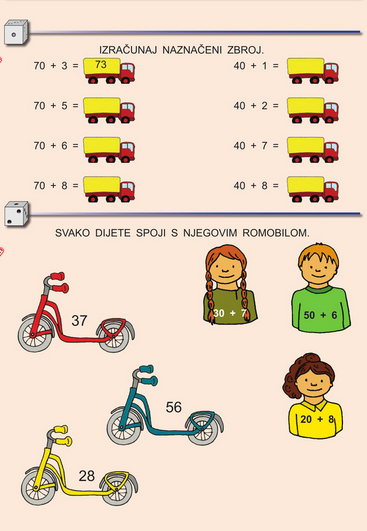 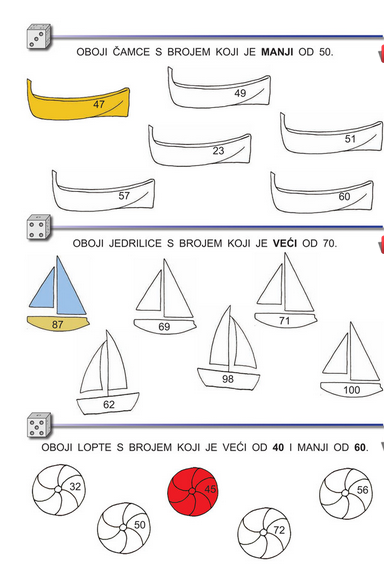 Život biljke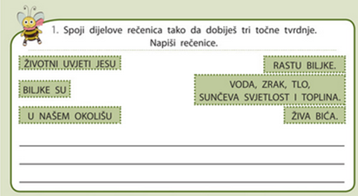 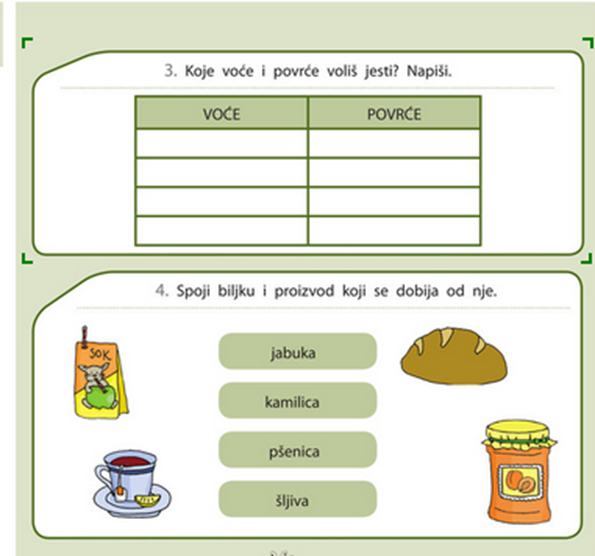 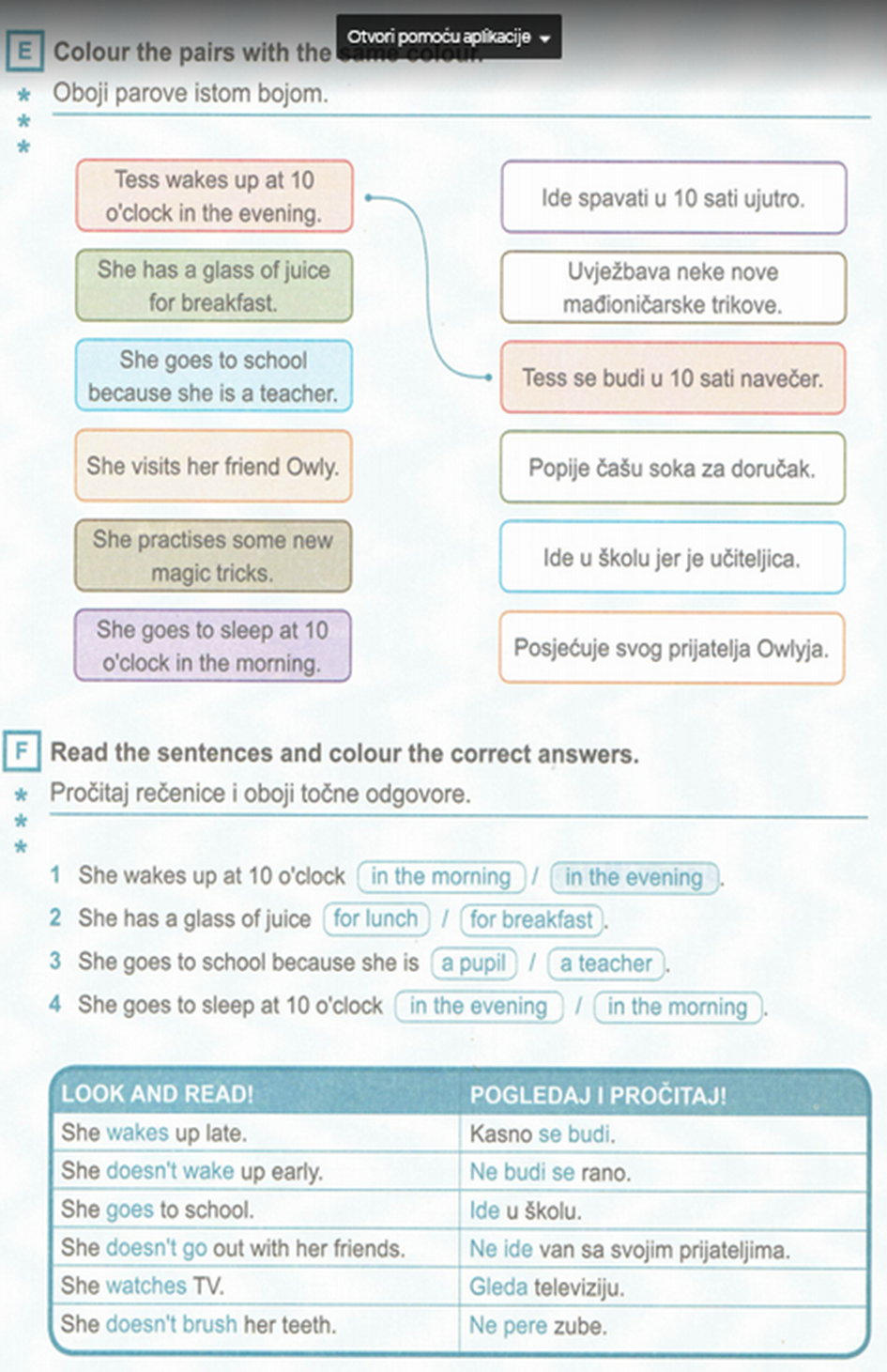 